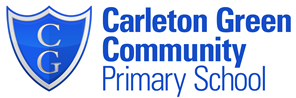 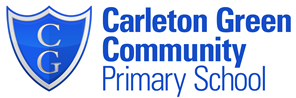 		Ourselves/The Senses /Are we any better? 